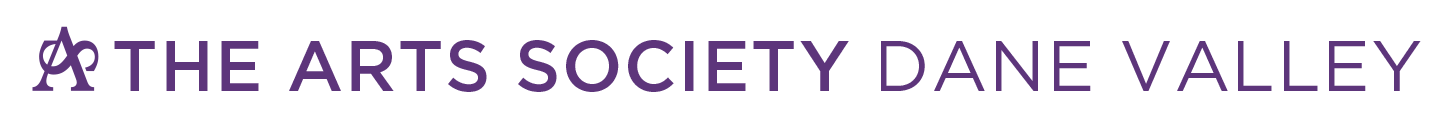 Please complete the form overleaf for each attendee and return with payment of £33 by either method below or cash:1	Post cheque made payable to The Arts Society Dane Valley and completed form(s) to:	The Arts Society Dane Valley	74 Chester Road	Holmes Chapel	CW4 7DR2	Pay by bank transfer:	The Arts Society Dane Valley	Sort Code: 20-24-09	Account number: 43178994 	Post completed form(s) to the address above or return the completed form(s) by email 		(subject: SID Colour and the Artist’s Palette) to: danevalley@theartssociety.org	If you don’t provide an email address, please enclose a SAE for your joining instructions.If you are ordering tickets for friends, please provide their name(s) and your email address and phone number(s) or a SAE as above. Joining instructions will be sent to you.Title:	Colour and the Artist’s Palette 		Date:  26 March 2020NameEmail addressPhoneMobilePlease list any dietary or access needsPlease tickCashChequeChequeChequeBank transfer